Anmeldung für Nachmittagsangebote2023/ 2024Vorname	(Schüler*in)	__________________________________Nachname	(Schüler*in)	__________________________________Klasse			__________________________________Name der Eltern	__________________________________Telefon			__________________________________E-Mail			__________________________________Mein Kind darf nach Hause, wenn eine AG ausfällt (ja oder nein): _________________Mein Kind darf nach Hause, wenn hitzefrei ist (ja oder nein): _____________________Mein Kind braucht eine Notbetreuung bis 15.30Uhr (ja oder nein): _________________Arbeitsgemeinschaften (AGs) und Hausaufgaben- und Lernzeit (HUL)(Bitte ankreuzen)Die Koch- und Back AG kann nach Anfrage auch von unteren Klassenstufen besucht werden. Bei Interesse ankreuzen. Folgende Vereinbarungen gelten für die Nachmittagsangebote:Eine Anmeldung für eine AG ist für ein Schuljahr verpflichtend. Eine Abmeldung für das zweite Schulhalbjahr ist bis spätestens 26.01.2024 möglich. Ansonsten verlängert sich die Teilnahme bis zum Ende des Schuljahres. Eine Anmeldung für die HUL ist für ein Schulhalbjahr verpflichtend.Wenn Schüler*innen verhindert sind und nicht an der AG oder der HUL teilnehmen können, muss eine Benachrichtigung per E-Mail an laura.heiker@ib.de oder durch Abgabe einer Entschuldigung erfolgen.Die Anmeldegebühr für die HUL pro Kind beträgt pro Schulhalbjahr 10,- EUR.Bitte geben Sie Ihrem Kind einen Umschlag mit der Anmeldung und dem Geld mit. Die bestehenden Vereinbarungen habe ich zur Kenntnis genommen und stimme diesen zu:Fotoerlaubnis (bitte ausfüllen)Mein Kind darf im Rahmen der Nachmittags-		O jaangebote fotografiert werden.				O neinFotos meines Kindes dürfen innerhalb 		O jader Schule zur Gestaltung/Präsentation 		O neinausgestellt werden.Fotos meines Kindes dürfen von anderen 		O jaEltern erworben werden, z.B. wenn Kinder 		O neingemeinsam auf einem Foto abgebildet sind.Mir ist bekannt, dass ich dieses Schreiben jederzeit widerrufen kann. MontagDienstagMittwochDonnerstagFreitag14:00 – 15:30HuL14:00 – 15:30HuL14:00 – 15:30HuL14:00 – 15:30HuL14:00 – 15:30HuL13:45-15:15CheerleadingAG5-10, IK14:00-15:30Schulhund AGFortgeschrittene6-8, IK14:00-15:30Garten AG5-7, IK14:00-15:30Bollywood Dance AG5-8, IK14:00-15:30English Drama Club AG5-9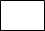 14:00-15:30Schülerzeitung AG5-10, IK 14:00-15:30DELF AG5-815:30-17:00GEO-Forscher AG 5-7, IK15:30-17:00Koch & Back AG 7-10, IK *15:30-17:00Schulhund AG Einsteiger5-6, IK15:30-17:00Wünsch-Dir-Was AG5-7, IK15:30-17:00Fußball AG5-10, IKHiermit melde ich mich verbindlich für die angekreuzten Nachmittagsangebote an. Mir ist bewusst, dass ich regelmäßig daran teilnehmen und mich an die Regeln halten muss.Hiermit melde ich mein Kind verbindlich für die angekreuzten Nachmittagsangebote an. Mein Kind wird regelmäßig am Angebot teilnehmen. Ich akzeptiere die Vereinbarungen. _______________________________Unterschrift der Teilnehmerin/ des Teilnehmers_________________________________Unterschrift des/ der  Erziehungsberechtigten Ort, DatumUnterschrift der/ des Erziehungsberechtigten